 		                Dells Waterpark Classic– January 25- 27, 2019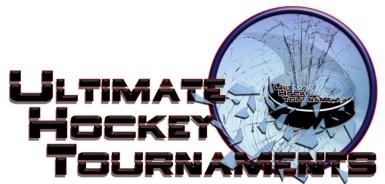                                                 Squirt B/ House White Division 		    Tournament FormatFour team with each team playing 3 preliminary round games. At that conclusion, 1st plays 2nd place for the Championship.  The 3rd and 4th place teams play in a consolation game. Standings		Game Results	TeamPoints Gm1Points Gm2Points Gm3Total PointsTiebreakers Winter Club (bigott)0202 Twin Bridges Lightning2024 Jr. Leafs Hockey2226 Milwaukee Gold Hockey0000Sat10:3010:30AmAmSauk Prairie RinkSauk Prairie RinkWinter ClubWinter ClubWinter Club2vs.vs.vs.LightningLightningLightning3Sat 11:4511:45AmAmSauk Prairie RinkSauk Prairie RinkMilwaukeeMilwaukeeMilwaukee0vs.vs.vs.LeafsLeafsLeafs5Sat  3:30   3:30 PmPmDells Poppy RinkDells Poppy RinkWinter ClubWinter ClubWinter Club3vs.vs.vs.MilwaukeeMilwaukeeMilwaukee1Sat  4:45  4:45PmPmDells Poppy RinkDells Poppy RinkLightningLightningLightning1vs.vs.vs.LeafsLeafsLeafs5Sun  8:00  8:00AmAmBaraboo Pierce RinkBaraboo Pierce RinkLightningLightningLightning6vs.vs.vs.MilwaukeeMilwaukeeMilwaukee2Sun  8:15  8:15AmAmSauk Prairie RinkSauk Prairie RinkLeafsLeafsLeafs5vs.vs.vs.Winter ClubWinter ClubWinter Club1HOMEHOMEHOMEAWAYAWAYAWAYAWAYSundaySunday 11:45 11:45AmAmReedsburg Arena3rd Place Winter Club   3-0Winter Club   3-0Winter Club   3-0Winter Club   3-04th Place 4th Place  Milwaukee                                          Consolation Milwaukee                                          Consolation Milwaukee                                          Consolation Milwaukee                                          ConsolationSunday    Sunday     11:40 11:40AmAmDells Poppy Rink1st Place 1st Place Leafs              5-0Leafs              5-0Leafs              5-02nd Place2nd Place2nd PlaceLightning                                     ChampionshipLightning                                     ChampionshipLightning                                     Championship